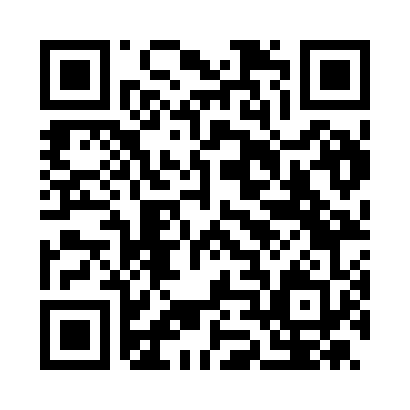 Prayer times for Alpe Mandetto, ItalyWed 1 May 2024 - Fri 31 May 2024High Latitude Method: Angle Based RulePrayer Calculation Method: Muslim World LeagueAsar Calculation Method: HanafiPrayer times provided by https://www.salahtimes.comDateDayFajrSunriseDhuhrAsrMaghribIsha1Wed4:206:191:296:298:3910:302Thu4:186:181:286:308:4010:323Fri4:166:161:286:318:4110:344Sat4:136:151:286:318:4210:365Sun4:116:131:286:328:4410:386Mon4:096:121:286:338:4510:407Tue4:076:111:286:348:4610:428Wed4:056:091:286:348:4710:449Thu4:026:081:286:358:4810:4610Fri4:006:071:286:368:5010:4811Sat3:586:051:286:378:5110:5012Sun3:566:041:286:378:5210:5213Mon3:546:031:286:388:5310:5414Tue3:526:021:286:398:5410:5615Wed3:506:011:286:398:5610:5816Thu3:486:001:286:408:5710:5917Fri3:455:581:286:418:5811:0118Sat3:435:571:286:418:5911:0319Sun3:415:561:286:429:0011:0520Mon3:405:551:286:439:0111:0721Tue3:385:541:286:439:0211:0922Wed3:365:541:286:449:0311:1123Thu3:345:531:286:459:0411:1324Fri3:325:521:286:459:0511:1525Sat3:305:511:286:469:0611:1726Sun3:285:501:296:469:0711:1827Mon3:275:491:296:479:0811:2028Tue3:255:491:296:489:0911:2229Wed3:235:481:296:489:1011:2430Thu3:225:471:296:499:1111:2531Fri3:205:471:296:499:1211:27